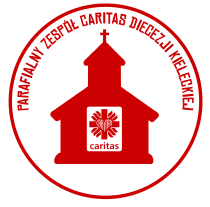 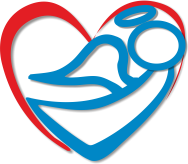 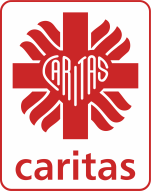 SPRAWOZDANIE ROCZNE Z DZIAŁALNOŚCI PARAFIALNEGO ZESPOŁU CARITAS za …………….. rokParafia …………………………………………………………………………………………………………………………………………….Adres Parafii …………………………………………………………………………………………………………………………………….Zarząd Parafialnego Zespołu Caritas:Ilość członków Parafialnego Zespołu Caritas …………………………………..Udział w akcjach diecezjalnychAkcje parafialne:Rozliczenie                                                                                      Sporządził/a                                                               ……………………………………………………………………Imię i nazwiskoKontakt (telefon, email)Przewodniczący Ks. proboszcz ………………………………………………Prezes ………………………………………………………….Członkowie Zarządu   ………………………………………………………………………………………………………..…………………………………………………..……………………………………………………AkcjaCzy PZC brał udział, ile osób się angażowało,uwagi o przebiegu, ile osób potrzebujących otrzymało wsparcieWigilijne Dzieło Pomocy DzieciomBaranki WielkanocnePola NadzieiZbiórki Żywności- Bożonarodzeniowa- Wielkanocna- Kromka chlebaKarta „Na codzienne zakupy”Program Operacyjny Pomoc ŻywnościowaInne (np. Wigilia w WDK)Nazwa akcji:Opis przebiegu:PrzychodyWydatkiŚrodków finansowe pozyskane w danym roku:Koszty administracyjne PZC (rodzaj kosztów i wartość)Źródła przychodów:Udzielona pomoc finansowa (rodzaj udzielonej pomocy i wartość)Środki materialne:- żywność   ………………………………………………………… wartość ……………………………………………………………..- odzież       ………………………………………………………… wartość ……………………………………………………………...- inne (jakie?) ……………………………………………………… wartość ………………………………………………………………Udzielona pomoc materialna (rodzaj i wartość)